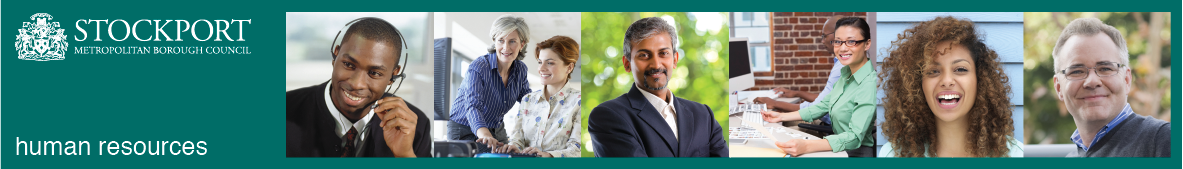 Stockport CouncilCompetency Person SpecificationThe criteria listed below represent the most important skills, experience, technical expertise and qualifications needed for this job role.  Your application will be assessed against these criteria to determine whether or not you are shortlisted for interview.  Any interview questions, or additional assessments (tests, presentations etc) will be broadly based on the criteria below.Stockport CouncilJob DescriptionStockport CouncilJob DescriptionPost Title:	CSS Officer – Registrar 	Service Area: Events and RegistrarsDirectorate: Corporate and Support ServicesSalary Grade: Scale 5 plus 1**for some weekend workingPost Reports to: Supervisor and/or Line ManagerPost Responsible for: N/APost Reports to: Supervisor and/or Line ManagerPost Responsible for: N/AMain Purpose of the Job: As a CSS Support officer you will support the delivery of services offered by Corporate and Support Services Directorate.N.B. For further detail - See AnnexMain Purpose of the Job: As a CSS Support officer you will support the delivery of services offered by Corporate and Support Services Directorate.N.B. For further detail - See AnnexJob activities: Summary of Responsibilities and Key Areas:    To contribute to the key aims and objectives of the organisation, both within the post holder’s specific remit, across the section and Council as a whole.1. Problem Solving/Creativity/Maintaining StandardsRespond to issues requiring a good understanding of work-area policies and procedures.Resolve more complex problems in a thorough and timely manner; uses discretion and knows who to go to in order to resolve issues and complete tasks.Take a moderate level of accountability in the delivery of services offered by Corporate and Support Services Directorate.Analyse and interpret a variety of situations and determine the most appropriate course of action. Resolution requires developing unbiased approaches based on understanding of precedents and past practices.Use appropriate tools available to undertake the task as efficiently as possibleUse relevant information from various sources to solve problems that impact own work areaUpdate manuals/procedures and provide training to colleagues where appropriatePrioritise work, taking into account own work area and needs of larger work area.Work as part of team understanding and focusing on how the role supports the teams and departments prioritiesWork with colleagues to co-ordinate, develop and improve systems/processes to help ensure improved service delivery to the Borough of Stockport.Support the change management of business processes to make improvements that drive out inefficiencies and add value to the Service.2. Responsibility and AccountabilityResponsible for the receipt and acknowledgement of queries with appropriate tracking and responseResponsible for prioritising work where most senior of a remote based business support teamResponsible for supporting others to embed new ways of working3. CommunicationInterpret and communicate established processes and procedures to a range of audiencesConvey information/advice to others that can be complex in nature and oversee implementation of any actionShare information, verbally and in writing, in a clear and concise manner.Tailor communication to different audiences.4. Decision MakingObtain necessary level of information to inform decision making guided by general instructions and practices requiring interpretation.Articulate when necessary how decisions have been reachedProvide advice and feedback to support others decision makingAutomatically make decisions on routine issues.Follow departmental procedures and recommend changes to work-area processes.Exercise confidentiality of personal and sensitive information based on the Councils Information Governance policy and procedures5. Knowledge and SkillDetailed knowledge and understanding of own work area and how it impacts wider operations within the Council.Ability to use the appropriate system in place applicable in the service area with specific support and trainingKeep up to date with issues relating to the work of the team and departmentProactively research information from a range of different sources, internally and externally to help inform own knowledge to benefit the work of the teamDetailed expertise in a range of systems, workplace regulations and practice within the CouncilSafe manual handling and ability to lift where appropriatePersonal Health and Safety in the WorkplaceRisk managementUnderstands the risks associated with the nature of the service you are supporting and identifies areas of concern, taking any initial remedial action and raising these appropriately with a managerInnovation and FlexibilityAbility to transfer skills to a range of service areas with specific support and knowledge available.Ability to pick up variance in approaches within specific support and knowledge provided.Ability to consider better ways of delivering support, communicating this as a proposed changeJob activities: Summary of Responsibilities and Key Areas:    To contribute to the key aims and objectives of the organisation, both within the post holder’s specific remit, across the section and Council as a whole.1. Problem Solving/Creativity/Maintaining StandardsRespond to issues requiring a good understanding of work-area policies and procedures.Resolve more complex problems in a thorough and timely manner; uses discretion and knows who to go to in order to resolve issues and complete tasks.Take a moderate level of accountability in the delivery of services offered by Corporate and Support Services Directorate.Analyse and interpret a variety of situations and determine the most appropriate course of action. Resolution requires developing unbiased approaches based on understanding of precedents and past practices.Use appropriate tools available to undertake the task as efficiently as possibleUse relevant information from various sources to solve problems that impact own work areaUpdate manuals/procedures and provide training to colleagues where appropriatePrioritise work, taking into account own work area and needs of larger work area.Work as part of team understanding and focusing on how the role supports the teams and departments prioritiesWork with colleagues to co-ordinate, develop and improve systems/processes to help ensure improved service delivery to the Borough of Stockport.Support the change management of business processes to make improvements that drive out inefficiencies and add value to the Service.2. Responsibility and AccountabilityResponsible for the receipt and acknowledgement of queries with appropriate tracking and responseResponsible for prioritising work where most senior of a remote based business support teamResponsible for supporting others to embed new ways of working3. CommunicationInterpret and communicate established processes and procedures to a range of audiencesConvey information/advice to others that can be complex in nature and oversee implementation of any actionShare information, verbally and in writing, in a clear and concise manner.Tailor communication to different audiences.4. Decision MakingObtain necessary level of information to inform decision making guided by general instructions and practices requiring interpretation.Articulate when necessary how decisions have been reachedProvide advice and feedback to support others decision makingAutomatically make decisions on routine issues.Follow departmental procedures and recommend changes to work-area processes.Exercise confidentiality of personal and sensitive information based on the Councils Information Governance policy and procedures5. Knowledge and SkillDetailed knowledge and understanding of own work area and how it impacts wider operations within the Council.Ability to use the appropriate system in place applicable in the service area with specific support and trainingKeep up to date with issues relating to the work of the team and departmentProactively research information from a range of different sources, internally and externally to help inform own knowledge to benefit the work of the teamDetailed expertise in a range of systems, workplace regulations and practice within the CouncilSafe manual handling and ability to lift where appropriatePersonal Health and Safety in the WorkplaceRisk managementUnderstands the risks associated with the nature of the service you are supporting and identifies areas of concern, taking any initial remedial action and raising these appropriately with a managerInnovation and FlexibilityAbility to transfer skills to a range of service areas with specific support and knowledge available.Ability to pick up variance in approaches within specific support and knowledge provided.Ability to consider better ways of delivering support, communicating this as a proposed changeAdditional responsibilities:To work positively and inclusively with colleagues and customers so that the Council provides a workplace    and delivers services that do not discriminate against people on the ground of their age, sexuality, religion or belief, race, gender or disabilities.To fulfill personal requirements, where appropriate, with regard to Council policies and procedures, standards of attendance, health, safety and welfare, customer care, emergency, evacuation, security and promotion of the Council’s priorities.To work flexibly in the interests of the service. This may include undertaking other duties provided that these are appropriate to the employee’s background, skills and abilities. Where this occurs there will be consultation with the employee and any necessary personal development will be taken into account.To be part of the on call rota for weekend working (faith deaths and Registrars General license) – appropriate renumeration given.Additional responsibilities:To work positively and inclusively with colleagues and customers so that the Council provides a workplace    and delivers services that do not discriminate against people on the ground of their age, sexuality, religion or belief, race, gender or disabilities.To fulfill personal requirements, where appropriate, with regard to Council policies and procedures, standards of attendance, health, safety and welfare, customer care, emergency, evacuation, security and promotion of the Council’s priorities.To work flexibly in the interests of the service. This may include undertaking other duties provided that these are appropriate to the employee’s background, skills and abilities. Where this occurs there will be consultation with the employee and any necessary personal development will be taken into account.To be part of the on call rota for weekend working (faith deaths and Registrars General license) – appropriate renumeration given.CompetencyEssential or DesirableKnowledge and understanding of the Registration Service work area and/or specialised skill.EssentialExperience of supporting team projects, achieving objectives on time and to high quality.EssentialAbility to work in sensitive environments requiring sympathy, empathy and understanding.EssentialExperience of working flexibly across multiple teams to implement change or delivery of key innovative projects.EssentialExperience of supervising and directing others working within teams.DesirableExperience of working in and providing value for money, high quality, customer focussed services.EssentialThe ability to converse at ease with customers and provide advice in accurate spoken English.EssentialEffective interpersonal skills, working with colleagues (within the team and wider partners) to achieve positive service outcomes.EssentialAbility to negotiate and influence.EssentialEffective organisational skills.EssentialAnalytical skills with the ability to interpret data and information and identify trends and inaccuracies to inform solutions.EssentialEffective written and presentational skills.EssentialEffective oral presentational communication skills including ability to speak comfortably and profesisonaly when addressing a large audience EssentialDemonstrable numeracy, literacy and ICT skills at Level 2 (GCSE) or above including Microsoft Office packages e.g. Excel and WordEssentialTo work to the Council’s values and behaviours:To keep the people of Stockport at the heart of what we doTo succeed as a team, collaborating with colleagues and partnersTo drive things forward with ambition, creativity and confidence To value and respect our colleagues, partners and customersEssentialWhere appropriate, clean driving licenseDesirable